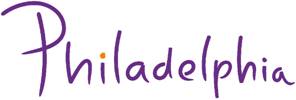 Juridische zaken rondom overlijden cliëntInleidingDe gang van zaken rond het overlijden en het overlijden zelf van een cliënt heeft betekenis en consequenties voor de cliënt en zijn of haar nabestaanden. Het is een emotionele aangelegenheid. Daarnaast moeten er ook nog allerlei zaken geregeld worden. In de zoektocht naar papieren en verzekeringen, moet ook nog nagedacht worden hoe de overledene het zelf gewild zou hebben. Philadelphia kan hierbij een rol spelen. Stel dat de cliënt (plotseling) overlijdt, dan is het een geruststelling voor zowel de nabestaanden als hulpverleners van Philadelphia dat posities helder zijn, dat zij zich niet druk hoeven te maken over “regeldingen”, er geen discussie ontstaat wat wel en niet mag en dat documenten terug te vinden zijn. Ook is het goed te weten wat de rol van betrokken belangenbehartigers is, in het bijzonder die van de door de rechter benoemde curator, mentor en/of bewindvoerder, wat mogen zij nog wel en wat niet meer.In dit document staat kort een overzicht van wat er juridisch geldt bij het overlijden van een cliënt. Een aantal veel voorkomende zaken die van belang zijn voor de relatie tussen de cliënt en zijn of haar hulpverlener is hierin benoemd. Op een aantal voor de zorg niet direct relevante persoonlijke (financiële) aangelegenheden, zoals de vorm waarin een testament kan worden opgemaakt, het regelen van particuliere verzekeringen en het aanvragen van uitkeringen door nabestaanden, wordt niet ingegaan.In praktisch opzicht beoogt de wensenlijst zowel de begeleiders als de nabestaanden te helpen bij belangrijke zaken, zoals een donorregistratie, testament en verzekeringen. Het biedt een overzicht van wat er op welk moment geregeld kan worden, voor en na het overlijden van een cliënt en wie u waarvoor moet hebben, waaronder een adressenlijst. Geadviseerd wordt om de wensen van de cliënt met de cliënt zelf en zijn of haar partner/familieleden/belangenbehartigers te bespreken, zodat zij na het overlijden van de cliënt niet voor moeilijke beslissingen komen te staan. Philadelphia hoopt hiermee de cliënt en familie/belangenbehartigers tot steun te zijn.Gebruiksaanwijzing bij de wensenlijst behorende bij Een waardige laatste levensfaseHet verzoek aan de begeleiding van de cliënt is om de wensenlijst behorende bij “Een waardige laatste levensfase” zoveel mogelijk in- en aan te (laten) vullen. Gegevens kunnen wijzigen, het verzoek aan de begeleiding is om deze wensenlijst zo actueel mogelijk te houden. In het cliëntendossier kan een kopie van de wensenlijst bewaard worden en/of er kan genoteerd worden waar het origineel bewaard wordt. De cliënt of indien aanwezig zijn of haar formele belangenbehartiger houdt het origineel. Bijzondere zaken, zoals een testament, dienen door de notaris te worden opgemaakt. Financiële zaken kunnen door de cliënt en/of zijn/haar familie met een financieel adviseur worden geregeld. Schriftelijke verklaring over het levenseinde en het codicilSchriftelijke verklaring over het levenseindeDe cliënt kan in een schriftelijke verklaring aangeven of, en op welke wijze hij of zij, wanneer hij/zij in een levensbedreigend coma raakt, medisch behandeld wenst te worden. Dit blijft een verzoek, het is aan de arts hoe hij hiermee omgaat. De arts zal een dergelijk verzoek zelfstandig beoordelen maar voor bijvoorbeeld het beoordelen van de wilsbekwaamheid ten tijde van het opstellen ervan in de praktijk meestal wel contact zoeken met de familie en/of begeleiding. CodicilDoor middel van een handgeschreven, gedateerde en ondertekende verklaring, een Codicil geheten, kan de cliënt officieel praktische zaken vastleggen. Deze zaken kunnen gaan over de vraag of de cliënt een begrafenis of crematie wil, en aan wie hij of zij goed beschreven, persoonlijke bezittingen zoals sieraden, meubelstukken en/of andere persoonlijke bezittingen (binnen de mogelijkheden van het erfrecht) wil nalaten. Een codicil treedt niet in de plaats van een testament. Een voorbeeld van een codicil is ook in de toolkit opgenomen). Door Philadelphia is ook een wensenlijst opgesteld waarin praktische zaken over de laatste levensfase kunnen worden opgenomen, de wensenlijst is bedoeld om de cliënt aan te zetten na te denken over bepaalde zaken en kan een handig hulpmiddel zijn voor begeleiding bij het overlijden van de cliënt. Deze lijst is niet bedoeld om volledig in de plaats te treden van het codicil, het is bedoeld ter ondersteuning van de familie en/of begeleiding en een afgeleide van het codicil. Deze wensenlijst met praktische zaken laat de verantwoordelijkheid die artsen en wettelijk vertegenwoordigers hebben volledig in stand. Bestaan van familieHet is verstandig dat de begeleiding voor iedere cliënt nagaat of er familie is. De ervaring van Philadelphia is dat uiteindelijk niemand alleen op de wereld staat, ook al zegt de cliënt dat dit wel zo is. In het verleden zijn er voorbeelden geweest waarbij er voorafgaand aan het overlijden geen familie bekend was, en er zich achteraf soms grote aantallen familieleden na het overlijden meldden. De gang van zaken voorafgaand aan het overlijden en zakelijke keuzes die door de cliënt gemaakt zijn, kunnen achteraf tot vragen leiden van de familie. Daarom is het verstandig elke zakelijke keuze goed vast te leggen. Is uitgezocht wie de familie is en waar deze te bereiken is, dan kan in overleg met de cliënt worden bezien of er tijdens het leven al contacten worden gelegd of op het moment van overlijden en met wie. Maar dan zijn wel de gegevens paraat. DonorregistratieIn het Donorregister kan de cliënt vastleggen of hij zijn organen na zijn overlijden wel of niet beschikbaar stelt voor transplantatie. De cliënt kan er ook voor kiezen zijn/haar nabestaanden of één specifieke persoon te laten beslissen na zijn overlijden. De cliënt kan zijn beslissing vastleggen met het donorformulier, online of per post. Het donorformulier is te downloaden op de site van het Donorregister van het Ministerie van VWS.TestamentIn het testament kan de cliënt vastleggen wat er na zijn/haar dood moet gebeuren. Het kan gaan over de verdeling van bezittingen van de cliënt, maar ook bijvoorbeeld om de benoeming van een voogd over kinderen of het regelen van de begrafenis. Een wilsbekwame cliënt van 16 jaar en ouder kan een testament opmaken. Het testament moet altijd worden vastgelegd in een notariële akte, anders geldt het testament niet. Voor het opmaken van een testament moet contact worden opgenomen met de notaris.ExecuteurDe executeur regelt de begrafenis of crematie van de overleden cliënt en zorgt dat de nalatenschap verdeeld wordt volgens de wensen van de overleden cliënt. De executeur moet in een testament benoemd worden of in een codicil worden vastgelegd. De executeur beheert de nalatenschap en moet de boedelbeschrijving opstellen. Dit is een beschrijving van alle goederen in de nalatenschap. De taken van de executeur kunnen per testament worden uitgebreid of beperkt. De cliënt (erflater) kan de executeur in het testament bepaalde opdrachten geven, bijvoorbeeld om een onderkomen te zoeken voor zijn huisdieren of om persoonlijke aangelegenheden af te handelen (bijvoorbeeld het vernietigen van persoonlijke brieven). De cliënt kan samen met de notaris vaststellen wat de executeur wel en niet mag doen, dit om onenigheid tijdens het afwikkelen van de nalatenschap tussen de erfgenamen achteraf te voorkomen. Rol begrafenisondernemerHet aangeven van het overlijden bij de Burgerlijke Stand wordt vrijwel altijd verzorgd door de begrafenisondernemer, evenals het aanvragen van de overlijdensakte. De begrafenisondernemer kan de familie helpen bij het samenstellen van de tekst voor de rouwkaart, het regelen van de kist, rouwkamer, bloemen, muziek e.d. Als de wensen van de overledene hieromtrent vooraf bekend zijn, kan alles een stuk makkelijker verlopen. Aandachtspunt bij het verstrekken van de opdracht voor de begrafenis is dat alleen de nabestaanden/erfgenamen, de executeur-testamentair of een schriftelijk benoemd zaakwaarnemer de opdrachtbevestiging ten behoeve van de begrafenis mag tekenen. Een medewerker van Philadelphia mag dit dus nooit doen.Rol van de wettelijk benoemde vertegenwoordiger (curator, mentor, bewindvoerder)Tijdens het leven van de cliënt zijn er drie wettelijke beschermingsmaatregelen mogelijk: curatele, mentorschap of bewind. Mentorschap en bewind kunnen naast elkaar bestaan.De curator is de wettelijke vertegenwoordiger van de cliënt (curandus geheten) ter bescherming van zijn/haar materiële en immateriële belangen, voor zover de curator op dat terrein een wettelijke taak heeft en vertegenwoordiging is toegestaan.De mentor is de wettelijke vertegenwoordiger van de cliënt ter bescherming van zijn/haar immateriële  belangen (zorginhoudelijke zaken).De bewindvoerder is de wettelijk vertegenwoordiger van de cliënt ter bescherming van zijn/haar materiële belangen (alleen de financiën).Alle wettelijke belangenbehartigers dienen aan de ene kant de cliënt die door hen wordt vertegenwoordigd te beschermen. Aan de andere kant zal de vertegenwoordiger zoveel mogelijk bevorderen dat de cliënt zelf doet wat hij of zij kan. De wettelijk vertegenwoordiger dient zoveel mogelijk te handelen overeenkomstig de geloofsovertuiging of levensbeschouwing van de cliënt. Voor dit onderdeel van de taak van de wettelijk vertegenwoordiger is geen machtiging van de kantonrechter nodig. Of de cliënt in een concrete situatie voldoende in staat is om zijn/haar eigen belangen redelijk te waarderen, wordt vastgesteld door de hulpverlener in overleg met de belangenbehartiger. Omtrent hoogstpersoonlijke zaken, zoals het maken van een testament of zaken rond levensbeëindiging, mag de cliënt zelf beslissen. In een dergelijke situatie heeft datgene wat de curator/mentor zegt de status van advies.Voor een uitgebreide beschrijving van de beschermingsmaatregelen wordt verwezen naar de brochure “Curatele, bewind en mentorschap”, van het Ministerie van VWS en de internetsite www.rechtspraak.nl .Als de cliënt die onder curatele, bewind of mentorschap staat, overlijdt, dan eindigt direct op de datum van overlijden de beschermingsmaatregel van rechtswege. De curator, mentor en/of bewindvoerder dient de eindrekening en verantwoording af te leggen aan de erfgenamen of aan de executeur-testamentair die belast is met het beheer van de nalatenschap. In alle gevallen gebeurt dit “ten overstaan van de kantonrechter.” Dit betekent dat de curator/bewindvoerder/mentor een kopie naar de kantonrechter stuurt van de eindrekening die voor akkoord is ondertekend door degene die de eindrekening en eindverantwoording moet overnemen. De kantonrechter ziet daarop toe en beslist bij geschillen.Wanneer er door de cliënt bij zijn of haar overlijden niets is geregeld, dan is het niet de taak van de bewindvoerder/curator de begrafenis te regelen. Deze taak komt de nabestaanden/erfgenamen toe. Indien nodig kan de bewindvoerder wel als zaakwaarnemer namens de nabestaanden/erfgenamen optreden, bijvoorbeeld in zaken die niet uitgesteld kunnen worden. Als de bewindvoerder/curator als zaakwaarnemer optreedt, dient dit op basis van een schriftelijke machtiging van de nabestaanden/erfgenamen te zijn. Het verdient de voorkeur een dergelijk vacuüm te voorkomen door het vooraf benoemen van een executeur-testamentair (zie hiervoor). Bronnen: De aanbevelingen van het Landelijk Overleg Voorzitters Civiele en Kantonsectoren d.d. 26 mei 2011;Curatele, bewind en mentorschap van het Ministerie van Justitie,Enige richtlijnen voor de bewindvoerder, van het Bewindvoerders.netWat te doen na overlijden, Notarishulp.nl